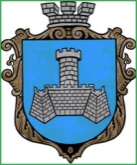 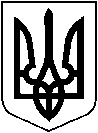 УКРАЇНАХМІЛЬНИЦЬКА МІСЬКА РАДАВІННИЦЬКОЇ ОБЛАСТІВиконавчий комітетР І Ш Е Н Н Явід  26 березня  2019р.                                                                                     №98Про надання пільг з оплати за навчання учениці КПНЗ Хмільницька школа мистецтвна 2019 рікРозглянувши  звернення  директора КПНЗ Хмільницька  школа  мистецтв, лист від 25.02.2019 р. №01-12/26, щодо  надання пільг по оплаті за навчання  учнів, батьки яких  є учасниками  Антитерористичної операції  у розмірі  50 %, відповідно до  «Міської комплексної  програми  підтримки учасників Антитерористичної операції та членів їхніх сімей-мешканців м. Хмільника на 2018-2020 рр.» затвердженої  рішенням 44 сесії  міської ради 7 скликання  від 17.11.2017 року №1176 (зі змінами), відповідно затверджених Порядків використання коштів міського бюджету, передбачених на фінансування заходів Міської комплексної  програми  підтримки учасників Антитерористичної операції, операції об’єднаних сил, осіб, які беруть (брали) участь у здійсненні заходів із забезпечення національної безпеки і оборони, відсіч і стримування збройної агресії Російської Федерації у Донецькій та Луганській областях та членів їхніх сімей-мешканців м. Хмільника на 2018-2020 рр. затверджених рішенням 53 сесії міської ради 7 скликання №1780 від 23.10.2018 р., керуючись  Законом України «Про позашкільну освіту» та ст.32, 59 Закону України «Про місцеве  самоврядування в Україні», виконком  міської  радиВИРІШИВ:1. Надати пільги  по оплаті за навчання учениці основного контингенту Молдасейтовій Валерії Нуримівні, що відноситься до категорії дітей, батьки  яких брали участь та були демобілізовані з районів проведення  антитерористичної операції та батьки  яких є учасниками  антитерористичної операції в поточному році в розмірі  50 % від  повного розміру батьківської плати на 2019 р.2. Контроль за виконанням цього рішення  покласти на заступника міського голови з питань діяльності виконавчих органів міської ради, супровід на директора школи мистецтв. Міський голова                                                  С.Б. Редчик